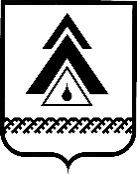 администрация Нижневартовского районаХанты-Мансийского автономного округа – ЮгрыПОСТАНОВЛЕНИЕОб утверждении Положения об организации предоставления общедоступного и бесплатного дошкольного образования по образовательным программам дошкольного образования в муниципальных бюджетных образовательных организациях районаВ соответствии с Федеральными законами от 06.10.2003 № 131-ФЗ                      «Об общих принципах организации местного самоуправления в Российской Федерации», от 29.12.2012 № 273-ФЗ «Об образовании в Российской Федерации», в целях организации предоставления общедоступного                             и бесплатного дошкольного образования по образовательным программам дошкольного образования в муниципальных бюджетных образовательных организациях района:1. Утвердить Положение об организации предоставления общедоступного и бесплатного дошкольного образования по образовательным программам дошкольного образования в муниципальных бюджетных образовательных организациях района согласно приложению.2. Признать утратившими силу постановления администрации района: от 31.03.2014 № 571 «Об утверждении Положения об организации предоставления общедоступного и бесплатного дошкольного образования                           по образовательным программам дошкольного образования в муниципальных бюджетных образовательных организациях района»;от 28.11.2016 № 2705 «О внесении изменения в приложение                                 к постановлению администрации района от 31.03.2014 № 571 «Об утверждении Положения об организации предоставления общедоступного и бесплатного дошкольного образования по образовательным программам дошкольного образования в муниципальных бюджетных образовательных организациях района»;от 01.02.2017 № 107 «О внесении изменения в приложение                                                  к постановлению администрации района от 31.03.2014 № 571 «Об утверждении Положения об организации предоставления общедоступного и бесплатного дошкольного образования по образовательным программам дошкольного образования в муниципальных бюджетных образовательных организациях района»;от 06.03.2020 № 390 «О внесении изменений в приложение                                                к постановлению администрации района от 31.03.2014 № 571 «Об утверждении Положения об организации предоставления общедоступного и бесплатного дошкольного образования по образовательным программам дошкольного образования в муниципальных бюджетных образовательных организациях района»;от 16.06.2020 № 879 «О внесении изменений в приложение                                       к постановлению администрации района от 31.03.2014 № 571 «Об утверждении Положения об организации предоставления общедоступного и бесплатного дошкольного образования по образовательным программам дошкольного образования в муниципальных бюджетных образовательных организациях района».3. Отделу делопроизводства, контроля и обеспечения работы руководства управления обеспечения деятельности администрации района (Ю.В. Мороз) разместить постановление на официальном веб-сайте администрации района: www.nvraion.ru.4. Управлению общественных связей и информационной политики администрации района (Л.Д. Михеева) опубликовать постановление                                 в приложении «Официальный бюллетень» к районной газете «Новости Приобья».5. Постановление вступает в силу после его официального опубликования (обнародования) и распространяет свое действие на правоотношения, возникшие с 01.01.2021.6. Контроль за выполнением постановления возложить на исполняющего обязанности заместителя главы района по социальным вопросам                                    М.В. Любомирскую.Глава района                                                                                                  Б.А. СаломатинПриложение к постановлениюадминистрации районаот 22.01.2021 № 54Положениеоб организации предоставления общедоступного и бесплатного дошкольного образования по образовательным программам дошкольного образования в муниципальных бюджетных образовательных организациях района(далее – Положение)I. Общие положения1.1. Положение определяет порядок организации и осуществления образовательной деятельности по основным общеобразовательным     программам – образовательным программам дошкольного образования, в том числе организации образовательной деятельности для обучающихся                                      с ограниченными возможностями здоровья в муниципальных бюджетных образовательных организациях района (далее – организация предоставления дошкольного образования).1.2. Организацию представления дошкольного образования                                           в муниципальных бюджетных образовательных организациях района осуществляет управление образования и молодежной политики администрации района (далее – Управление).1.3. Положение является обязательным для муниципальных бюджетных образовательных организаций района, осуществляющих образовательную деятельность по образовательным программам дошкольного образования, в том числе по адаптированным образовательным программам дошкольного образования, включая индивидуальных предпринимателей (далее – образовательная организация).II. Нормативные правовые акты2.1. Положение об организации предоставления дошкольного образования разработано в соответствии с:Федеральными законами: от 06.10.2003 № 131-ФЗ «Об общих принципах организации местного самоуправления в Российской Федерации»;от 29.12.2012 № 273-ФЗ «Об образовании в Российской Федерации»;Законом Ханты-Мансийского автономного округа – Югры от 01.07.2013       № 68-оз «Об образовании в Ханты-Мансийском автономном округе – Югре»;приказами Министерства просвещения Российской Федерации:от 31.07.2020 № 373 «Об утверждении Порядка организации и осуществления образовательной деятельности по основным общеобразовательным программам – образовательным программам дошкольного образования»;от 17.10.2013 № 1155 «Об утверждении федерального государственного образовательного стандарта дошкольного образования»;от 15.05.2020 № 236 «Об утверждении порядка приема на обучение по образовательным программам дошкольного образования».III. Основные цели и задачи3.1. Целью организации предоставления дошкольного образования является реализация прав граждан на дошкольное образование в соответствии                 с Конституцией Российской Федерации.3.2. Основной задачей организации предоставления дошкольного образования является формирование общей культуры, развитие физических, интеллектуальных, нравственных, эстетических и личностных качеств, формирование предпосылок учебной деятельности, сохранение и укрепление здоровья детей дошкольного возраста.3.3. Образовательные программы дошкольного образования направлены на разностороннее развитие детей дошкольного возраста с учетом их возрастных и индивидуальных особенностей, в том числе достижение детьми дошкольного возраста уровня развития, необходимого и достаточного для успешного освоения ими образовательных программ начального общего образования, на основе индивидуального подхода к детям дошкольного возраста и специфичных для детей дошкольного возраста видов деятельности.IV. Организация работы по созданию условийдля организации предоставления дошкольного образования4.1 Деятельность образовательных организаций регулируется нормативными правовыми актами, утверждаемыми законодательством Российской Федерации, Ханты-Мансийского автономного округа – Югры                      и разрабатываемыми на их основе уставами этих образовательных организаций.4.2. Учредителем образовательных организаций является администрация района.4.3. Порядок утверждения устава образовательной организации устанавливается органами местного самоуправления.4.4. Правила приема граждан в образовательные организации определяются образовательными организациями в соответствии                                           с законодательством Российской Федерации и закрепляются в ее уставе.4.5. Управление:осуществляет функции и полномочия учредителя образовательных организаций;осуществляет иные функции в соответствии с Положением об Управлении.V. Организация предоставления дошкольного образования5.1. Муниципальная система дошкольного образования района представлена совокупностью образовательных организаций различных типов, реализующих образовательные программы дошкольного образования.5.2. Образовательная организация несет ответственность в установленном законодательством Российской Федерации порядке за невыполнение или ненадлежащее выполнение функций, отнесенных к ее компетенции, за реализацию не в полном объеме образовательных программ дошкольного образования в соответствии с учебным планом, а также за жизнь и здоровье обучающихся, работников образовательной организации. За нарушение или незаконное ограничение права на образование и предусмотренных законодательством об образовании прав и свобод обучающихся, родителей (законных представителей) несовершеннолетних обучающихся, нарушение требований к организации и осуществлению образовательной деятельности образовательная организация и ее должностные лица несут административную ответственность в соответствии с Кодексом Российской Федерации об административных правонарушениях.5.3.Прием в образовательную организую осуществляется в течение всего календарного года при наличии свободных мест.5.4. При приеме гражданина образовательная организация обязана ознакомить родителей (законных представителей) со своим уставом, со сведениями о дате предоставления и регистрационном номере лицензии на осуществление образовательной деятельности, с образовательными программами и другими документами, регламентирующими организацию                       и осуществление образовательной деятельности, права и обязанности обучающихся.5.5. Отношения между гражданами и образовательной организацией определяются договором, заключенным между ними в соответствии                                       с законодательством Российской Федерации.5.6. Организация предоставления дошкольного образования:5.6.1. Дошкольное образование может быть получено в организациях, осуществляющих образовательную деятельность, а также вне организаций –                    в форме семейного образования. Форма получения дошкольного образования определяется родителями (законными представителями) несовершеннолетнего обучающегося. При выборе родителями (законными представителями) несовершеннолетнего обучающегося формы получения дошкольного образования учитывается мнение ребенка. При выборе родителями (законными представителями) несовершеннолетнего обучающегося формы получения дошкольного образования в форме семейного образования родители (законные представители) информируют об этом выборе Управление.Родители (законные представители) несовершеннолетних обучающихся, обеспечивающие получение детьми дошкольного образования в форме семейного образования, имеют право на получение методической, психолого-педагогической, диагностической и консультативной помощи без взимания платы, в том числе в дошкольных образовательных организациях и общеобразовательных организациях, если в них созданы соответствующие консультационные центры. 5.6.2. Образовательная организация может использовать сетевую форму реализации образовательных программ дошкольного образования и (или) отдельных компонентов, предусмотренных образовательными программами              (в том числе различного вида и (или) направленности), обеспечивающую возможность освоения образовательных программ с использованием ресурсов нескольких организаций, осуществляющих образовательную деятельность, включая иностранные, а также при необходимости с использованием ресурсов иных организаций. Использование сетевой формы реализации образовательных программ дошкольного образования осуществляется на основании договора между указанными организациями, в котором указываются основные характеристики образовательной программы, реализуемой с использованием такой формы (в том числе вид и (или)направленность) (при реализации части образовательной программы определенного вида и (или) направленности указываются также характеристики отдельных компонентов, предусмотренных образовательными программами), а также объем ресурсов, используемых каждой из указанных организаций, и распределение обязанностей между ними, срок действия этого договора.5.6.3. Образовательная организация обеспечивает получение дошкольного образования, присмотр и уход за воспитанниками в возрасте от двух месяцев до прекращения образовательных отношений.5.6.4. Сроки получения дошкольного образования устанавливаются федеральным государственным образовательным стандартом дошкольного образования.5.6.5. Содержание дошкольного образования определяется образовательной программой дошкольного образования. Требования                                   к структуре, объему, условиям реализации и результатам освоения образовательной программы дошкольного образования определяются федеральным государственным образовательным стандартом дошкольного образования.Образовательные программы дошкольного образования направлены на разностороннее развитие детей дошкольного возраста с учетом их возрастных             и индивидуальных особенностей, в том числе достижение детьми дошкольного возраста уровня развития, необходимого и достаточного для успешного освоения ими образовательных программ начального общего образования, на основе индивидуального подхода к детям дошкольного возраста и специфичных для детей дошкольного возраста видов деятельности.5.6.6. Образовательные программы дошкольного образования самостоятельно разрабатываются и утверждаются образовательной организацией в соответствии с федеральным государственным образовательным стандартом дошкольного образования и с учетом соответствующих примерных образовательных программ дошкольного образования.5.6.7. В образовательных организациях образовательная деятельность осуществляется на государственном языке Российской Федерации.Образовательная деятельность может осуществляться на родном языке из числа языков народов Российской Федерации, в том числе на русском языке как родном языке, в соответствии с образовательной программой дошкольного образования и на основании заявления родителей (законных представителей).Дошкольное образование может быть получено на иностранном языке                 в соответствии с образовательной программой дошкольного образования                         и в порядке, установленном законодательством Российской Федерации об образовании и локальными нормативными актами образовательной организации.5.6.8. Освоение образовательных программ дошкольного образования не сопровождается проведением промежуточных аттестаций и итоговой аттестации обучающихся.5.6.9. Образовательная деятельность по образовательным программам дошкольного образования в образовательной организации осуществляется                        в группах.Группы могут иметь общеразвивающую, компенсирующую, оздоровительную или комбинированную направленность.В образовательной организации могут быть организованы также:группы детей раннего возраста без реализации образовательной программы дошкольного образования, обеспечивающие развитие, присмотр, уход и оздоровление воспитанников в возрасте от 2 месяцев до 3 лет;группы по присмотру и уходу без реализации образовательной программы дошкольного образования для воспитанников в возрасте от 2 месяцев до прекращения образовательных отношений, в которых обеспечивается комплекс мер по организации питания и хозяйственно-бытового обслуживания воспитанников, обеспечению соблюдения ими личной гигиены и режима дня;семейные дошкольные группы с целью удовлетворения потребности населения в услугах дошкольного образования в семьях. Семейные дошкольные группы могут иметь общеразвивающую направленность или осуществлять присмотр и уход за детьми без реализации образовательной программы дошкольного образования.В группы могут включаться как воспитанники одного возраста, так и воспитанники разных возрастов (разновозрастные группы).5.6.10. Режим работы образовательной организации по пятидневной или шестидневной рабочей неделе определяется образовательной организацией самостоятельно в соответствии с ее уставом. Группы могут функционировать                 в режиме: кратковременного пребывания (до 5 часов в день), сокращенного дня (8–10-часового пребывания), полного дня (10,5–12-часового пребывания), продленного дня (13–14-часового пребывания) и круглосуточного пребывания детей. По запросам родителей (законных представителей) возможна организация работы групп также в выходные и праздничные дни.Образовательные программы дошкольного образования реализуются                   в группах, функционирующих в режиме не менее 3 часов в день.5.6.11. Образовательная организация осуществляет:учет детей для направления и приема в образовательную организацию                    в автоматизированной информационной системе;комплектование образовательных организаций в период с 1 июня                              до 1 сентября текущего года детьми, поставленными на учет для направления                  и приема  в образовательные организации и включенными в список детей, которым место в образовательные организации необходимо с 1 сентября текущего года на основании направлений, зарегистрированных Управлением. Комплектование осуществляется в соответствии с правом внеочередного или первоочередного  предоставления места в образовательных организациях,                        с учетом возрастной группы с участием органа самоуправления образовательной организации. При комплектовании образовательных организаций соблюдается следующая норма: количество мест в образовательной организации, предоставленных детям по внеочередному и первоочередному праву, не может превышать количество мест, предоставленных детям, не имеющим данное право. Право внеочередного и первоочередного предоставления мест осуществляется                в соответствии с законодательством Российской Федерации;доукомплектование групп детьми по мере высвобождения мест                                в образовательной организации в течение учебного года;информирование родителей (законных представителей) о праве переноса предполагаемой даты зачисления ребенка в образовательную организацию по заявлению; ведение книги посещающих и отчисленных из образовательной организации детей (Книга движения детей).5.7. Особенности организации образовательной деятельности для лиц                 с ограниченными возможностями здоровья.5.7.1. Содержание дошкольного образования и условия организации обучения и воспитания детей с ограниченными возможностями здоровья определяются адаптированной образовательной программой дошкольного образования, а для детей-инвалидов также в соответствии с индивидуальной программой реабилитации или абилитации ребенка-инвалида.Условия для получения образования детьми с ограниченными возможностями здоровья определяются в заключении психолого-медико-педагогической комиссии.5.7.2. В образовательных организациях, осуществляющих образовательную деятельность по адаптированным образовательным программам дошкольного образования, должны быть созданы специальные условия для получения дошкольного образования детьми с ограниченными возможностями здоровья.5.7.3. Под специальными условиями для получения дошкольного образования детьми с ограниченными возможностями здоровья понимаются условия обучения, воспитания и развития таких детей, включающие в себя использование специальных образовательных программ и методов обучения                 и воспитания, специальных учебников, учебных пособий и дидактических материалов, специальных технических средств обучения коллективного                          и индивидуального пользования, предоставление услуг ассистента (помощника), оказывающего детям необходимую техническую помощь, проведение групповых и индивидуальных коррекционных занятий, обеспечение доступа                в здания образовательных организаций и другие условия, без которых невозможно или затруднено освоение образовательных программ дошкольного образования детьми с ограниченными возможностями здоровья.5.7.4. Дошкольное образование детей с ограниченными возможностями здоровья может быть организовано как совместно с другими детьми, так                           и в отдельных группах или в отдельных образовательных организациях.5.7.5. Для воспитанников, нуждающихся в длительном лечении, детей-инвалидов, которые по состоянию здоровья не могут посещать образовательные организации, на основании заключения медицинской организации                                            и письменного обращения родителей (законных представителей) обучение по образовательным программам дошкольного образования организуется на дому или в медицинских организациях.Порядок регламентации и оформления отношений образовательной организации и родителей (законных представителей) детей дошкольного возраста, нуждающихся в длительном лечении, а также детей-инвалидов в части организации обучения по образовательным программам дошкольного образования на дому или в медицинских организациях определяется                                   в соответствии с законодательством.5.8. Плата, взимаемая с родителей (законных представителей) за присмотр и уход за детьми, осваивающими образовательные программы дошкольного образования в организациях, осуществляющих образовательную деятельность:5.8.1. За присмотр и уход за ребенком учредитель организации, осуществляющей образовательную деятельность, вправе устанавливать плату, взимаемую с родителей (законных представителей) (далее – родительская плата), и ее размер, если иное не установлено Федеральным законом.Размер родительской платы за присмотр и уход за детьми                                                 в образовательных организациях не может быть выше ее максимального размера, устанавливаемого нормативными правовыми актами Ханты-Мансийского автономного округа – Югры, в зависимости от условий присмотра и ухода за детьми.5.8.2. За присмотр и уход за детьми-инвалидами, детьми-сиротами                            и детьми, оставшимися без попечения родителей, а также за детьми                                      с туберкулезной интоксикацией, обучающимися в образовательных организациях, родительская плата не взимается.5.8.3. Не допускается включение расходов на реализацию образовательной программы дошкольного образования, а также расходов на содержание недвижимого имущества образовательных организаций в родительскую плату за присмотр и уход за ребенком в таких организациях.5.8.4. В целях материальной поддержки воспитания и обучения детей, посещающих образовательные организации, родителям (законным представителям) выплачивается компенсация в размере, устанавливаемом нормативными правовыми актами Ханты-Мансийского автономного округа – Югры.5.8.5. Порядок обращения за получением компенсации и порядок ее выплаты устанавливаются нормативными правовыми актами Ханты-Мансийского автономного округа – Югры.VI. Финансирование6.1. Финансовое обеспечение организации предоставления дошкольного образования осуществляется в соответствии с законодательством Российской Федерации, Ханты-Мансийского автономного округа – Югры, нормативными правовыми актами района с учетом особенностей, установленных Федеральным законом «Об образовании в Российской Федерации».6.2. Источниками финансового обеспечения организации предоставления дошкольного образования на территории района являются:субвенции, предоставляемые из бюджета Ханты-Мансийского автономного округа – Югры;средства бюджета района;средства, полученные от приносящей доход деятельности;пожертвования и целевые взносы физических и (или) юридических лиц,                 в том числе иностранных граждан;иные источники, не запрещенные действующим законодательством.6.3. Привлечение образовательной организацией дополнительных средств не влечет за собой снижение нормативов и абсолютных размеров его финансового обеспечения за счет бюджетных средств.6.4. Финансовое обеспечение образовательных организаций района осуществляется на основе федеральных нормативов и нормативов Ханты-Мансийского автономного округа – Югры. Данные нормативы определяются по каждому виду образовательной организации в расчете на одного воспитанника.6.5. Нормативы финансового обеспечения образовательных организаций               в части обеспечения государственных гарантий реализации прав граждан                         на получение общедоступного и бесплатного дошкольного образования                                в образовательных организациях обеспечиваются за счет средств муниципального бюджета, бюджета Ханты-Мансийского автономного округа – Югры в соответствии с нормативами, определяемыми действующим законодательством.6.6. Образовательные организации вправе осуществлять образовательную деятельность за счет средств, полученных от приносящей доход деятельности, добровольных пожертвований и целевых взносов физических и (или) юридических лиц по договорам об оказании платных образовательных услуг                    в соответствии с действующим законодательством. 6.7. Доход от оказания платных образовательных услуг используется образовательной организацией в соответствии с уставными целями.6.8. Платные образовательные услуги не могут быть оказаны вместо образовательной деятельности, финансовое обеспечение которой осуществляется за счет бюджетных ассигнований всех уровней. от 22.01.2021г. Нижневартовск№ 54          